Р А С П О Р Я Ж Е Н И Е 16 декабря 2016 года  № 13Об определении  для отбывания осужденным обязательных работ.В связи с направлением на работу в сельское поселение Султанбековский сельсовет муниципального района Аскинский район Республики Башкортостан по решению Караидельского межрайонного суда от 24  ноября   2016  года к  300  часам обязательных работ: Принять Насретдинова Айрата Мухаматнуровича, 07 декабря 2016 года рождения, на выполнение благоустроительных работ на территории сельского поселения Султанбековский сельсовет муниципального района Аскинский район Республики Башкортостан с 16 декабря  2016  года.Ежедневное исполнение работ, учет рабочего времени, контроль исполнения = настоящего распоряжения возложить на управляющего делами сельского поселения Султанбековский сельсовет муниципального района Аскинский район Республики Башкортостан Минигалееву Зилию Данировну.Глава сельского поселения                          Суфиянов И.В.Исп.: Минигалеева З.Д.Т. (834771) 2-51-44БАШҠОРТОСТАН РЕСПУБЛИКАҺЫАСҠЫН  РАЙОНЫМУНИЦИПАЛЬ РАЙОНЫНЫҢСОЛТАНБӘК АУЫЛ СОВЕТЫАУЫЛ  БИЛӘМӘҺЕ ХАКИМИӘТЕ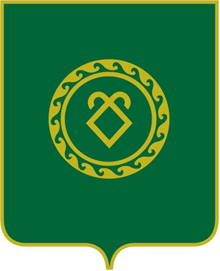 РЕСПУБЛИКА  БАШКОРТОСТАНАДМИНИСТРАЦИЯСЕЛЬСКОГО ПОСЕЛЕНИЯСУЛТАНБЕКОВСКИЙ СЕЛЬСОВЕТМУНИЦИПАЛЬНОГО РАЙОНААСКИНСКИЙ РАЙОН